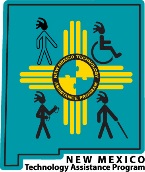 Please fill in all information on this application form. We are seeking presentations in the realm of re-engaging and adaptations in work, school, and community life with a focus on assistive technology devices/practices. Deadline for Submission is April 28th, 2023.

In addition to the information below, you must attach a resume and any documentation of licensure if applicable for each presenter. Submissions will be selected to present for September 11th or 12th, 2023. If selected, NMTAP will be in contact for presentation details such as PowerPoint, laptop, supplies, etc. Submit completed applications/materials to jesse.armijo@gcd.nm.govCheck area of AT topic for presentation			     Check level of presentationCheck ONE category of Assistive Technology to be highlighted in presentationPresentersCompanyEmailPhone NumberDegrees HeldLicensureYears of ExperienceTarget Age GroupK-12Adult60+Years of ExperienceTarget Age GroupEmploymentEducationCommunity EngagementBeginnerIntermediateAdvancedCognitive/LearningDaily LivingSpeechHearingMobilityMobile TechnologyTitle of PresentationAbstract of Presentation





Learning Objective #1Learning Objective #2Learning Objective #3BiographyPlease include a biography for every presenter